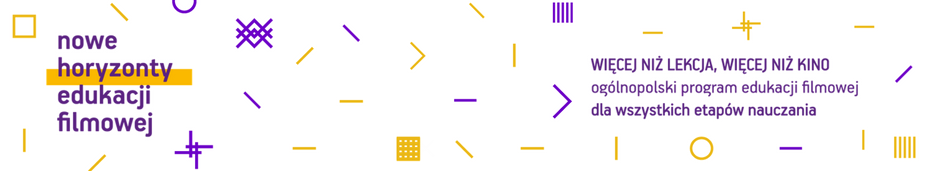 NOWE HORYZONTY EDUKACJI FILMOWEJ
POKAZ PROMOCYJNY DLA NAUCZYCIELI

KINO CHARLIE, ŁÓDŹ | 18 września | godz. 18:00

Wstęp bezpłatny dla nauczycieli
Obowiązują zapisy (liczba miejsc ograniczona)Formularz zgłoszeniowyIMIĘNAZWISKOPRZEDMIOT NAUCZANIAPOZIOM KLASY, W KTÓREJ PROWADZI PANI/PANI LEKCJEADRES SZKOŁYADRES E-MAILTELEFON KONTAKTOWYDziękujemy za zgłoszenie.  O udziale w Pokazie Promocyjnym NHEF decyduje kolejność zgłoszeń. Zgłoszenia prosimy odsyłać na adres charlie@kinosfera.pl. Po poprawnym przesłaniu zgłoszenia z załączonym formularzem informację zwrotną otrzymają Państwo w ciągu 3 dni roboczych.Z dniem 25 maja 2018r., w życie wchodzi Ogólne rozporządzenie o ochronie danych osobowych, zwane w skrócie RODO. W związku z tym chcielibyśmy poinformować, że Pani/-ana dane osobowe znajdują się w naszej bazie i czynimy wszelkie  starania, aby zadbać o ich bezpieczeństwo. Jako administrator przetwarzamy dane w celu udziały w Pokazie Promocyjnym NHEF, dn. 18 września 2018r.. Niniejszym informujemy Panią/-a, że:
1) Administratorem danych osobowych jest Kino-Galeria Charlie, ul. Piotrkowska 203/205, 90-451 Łódź.
2) Administrator przetwarza dane zgodnie z Regulaminem i Polityką Prywatności. 
3) Ma Pani/-an prawo cofnąć zgodę w każdym momencie, a Pani/-ana dane będą przetwarzanae do czasu cofnięcia zgody. Ma Pani/-an prawo dostępu do danych, sprostowania, usunięcia lun ograniczenia przetwarzania, prawo sprzeciwu, prawo wniesienia skargi do organu nadzorczego, przeniesienia danych i bycia „zapomnianym”.
4) Podane przez Panią/-a dane osobowe, będą powierzane w celu ich dalszego przetwarzania podmiotom współpracującym z Kino-Galeria Charlie, w szczególności podmiotom świadczącym usługi finansowo-księgowe, hostingowe, informatyczne, prawne itp.
5) Podane przez Panią/-a dane osobowe zostaną usunięte w terminie 7 dni roboczych od dnia zakończenia wydarzenia i prowadzonego przez Kino-Galeria Charlie, w związku z którym złożyła/-ył Pani/-an zgłoszenie.
6) Podanie przez Panią/-ana danych osobowych jest dobrowolne. Niemniej, zwracamy uwagę, że niepodanie danych osobowych uniemożliwi Pani/-nu udział w procesie zapisów prowadzonym przez Kino-Galeria Charlie.